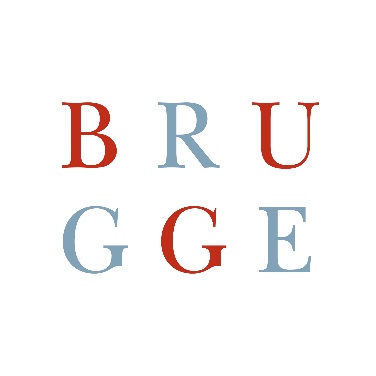 Stad Brugge DiversiteitVerklaring op eerSociaal tolkenstuur deze verklaring ingevuld en ondertekend terug naar diversiteitsdienst@brugge.be Datum: Ondergetekende, heeft een beroep gedaan op het Agentschap Integratie en Inburgering voor volgende dienst 
(kruis aan wat van toepassing is)	dienstverlening telefoontolken	dienstverlening videotolkenen verklaart hierbij:gebruik te maken van de 20%-ondersteuning van de Stad Bruggezelf de kosten van het sociaal tolken te betalen, als het budget van het stadsbestuur is uitgeputde kosten verbonden aan de dienstverlening niet door te rekenen aan de cliënt.Gedaan te 	(plaats) op 	(datum)HandtekeningVoeg volgende bijlagen toe:bijgevoegd uitbetalingsformulier toelage (ondertekend)factu(u)r(en) en bijhorend(e) factuurdetail(s) 
(te downloaden via uw account: https://aanvraag.sociaaltolkenenvertalen.be/)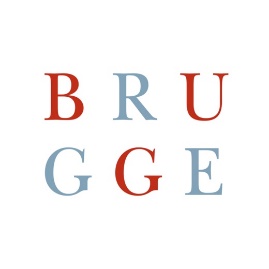 Bedrag: 				 (in te vullen door de administratie)ORGANISATIEvoorzitter / directiesecretaris / directiepenningmeester / financieel directeureventueel correspondentieadres>   >   >wijze van betaling :overschrijving via rekeningnummer:
IBAN: BE	……………………………..
BIC: ………….	……………………………..
BTW-nummer of ondernemingsnummer: …………………….…………….op naam van ……………………………………………………………………………….…………..datum , ……..…./……..…./………..….
handtekeningende voorzitter / directie,	de penningmeester / ,	de secretaris / directie	financieel directeurOrganisatieContactpersoonStraatGemeenteTelefoonnummerE-mailadresBTW- of ondernemingsnummerAANVRAAG TOT UITBETALING VAN DE TOELAGEnaam: adres: telefoon: naam: adres: telefoon: naam: adres: telefoon: naam: adres: telefoon: straat en nummer: postcode en gemeente: telefoon: 